Обобщающий урок по теме: «Подгруппа кислорода»Составлен учителем химииМБОУ СОШ №19 с углубленным изучением отдельных предметов г. ЧерногорскаПшеничных Ольгой ПетровнойЦель: обобщение и систематизация знаний, умений, навыков учащихся по теме: «Подгруппа кислорода»Задачи урока:Развить умение самостоятельно работать с информационным материалом;Создавать условия развития навыков к решению экспериментальных задач по определению состава вещества;Формировать умение работать в паре.Планируемые результаты:Предметные умения:Умения составлять электронные формулы химических элементов подгруппы кислорода;Предсказывать изменения химических свойств элементов в зависимости от их положения в ПСХЭ;Межпредметные связи:Исследовательская деятельность в парах;Определение химического элемента, о котором идет речь, с использованием литературных источников.Оборудование и реактивы:Растворы  различных сульфатов или серной кислоты;Раствор хлорида бария;Оксид меди (II);Гидроксид натрия; Индикаторы;Подставка с пробиркой;Периодическая таблица химических элементов Д. И. Менделеева.   Ход урока.I. Организационный момент. Постановка задач урока.Какую связь можно установить между перечисленными биологическими терминами и темой урока «Подгруппа кислорода»:А) Перья птиц;Б) Гипоксия;В) Эритроциты крови;Г) Фотосинтез.В ходе урока каждый из сидящих за партой будет заполнять итоговую карточку.Обобщение и систематизация знаний:Задание №1 (3 балла):Над Землей он везде там и тут,Без него не прожить пять минутПоловину Земли составляет,Лист зеленый его нам рождает                                       (Кислород)Вещество золотистого цвета Виноград опыляют им летомМожно видеть такую картину:Каучук превращает в резину.                                        (S)Для земли надежная кольчуга Щит! Для всех животных и полейНам без него пришлось бы тугоПод огнем космических лучей                                           (Озон)Задание №2 (3 балла): Определите о каких простых веществах или их аллотропных модификациях идет речь:Трём ученикам предлагается выбрать карточки с физическими свойствами кислорода, озона и кристаллической серы соответственно и расположить их в столбик на доске под формулой вещества. Время выполнения заданий 2 – 4 минуты.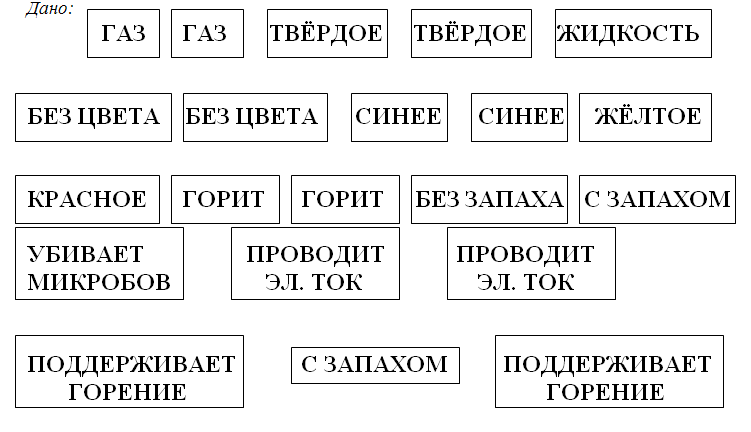 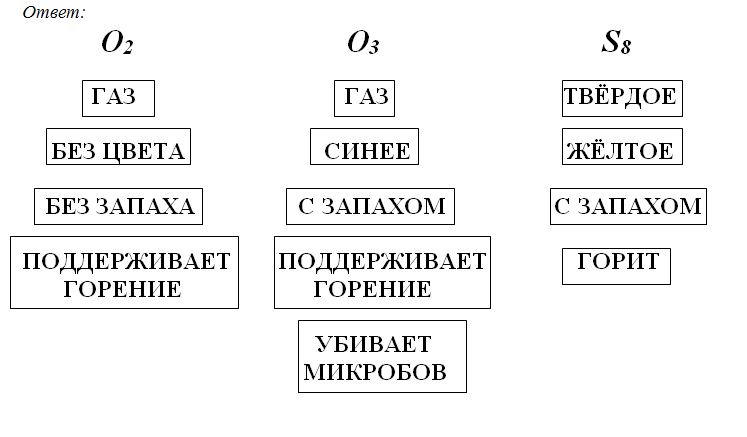 Задание №3 (5 баллов):Составьте VI А группу ПСХЭ из предложенных формул строения атома по Бору и определите изменение неметаллических свойств в ней:Двум учащимся у доски предлагается из семи предложенных карточек с электронными схемами элементов выбрать пять и из них выстроить на доске подгруппу кислорода, объяснив свой выбор; указать знаки химических элементов; проследить изменение неметаллических свойств в подгруппе, указав причину. Время работы 5  минут.Ребята работают в парах сидя на местах и осуществляя взаимопроверку.Дано: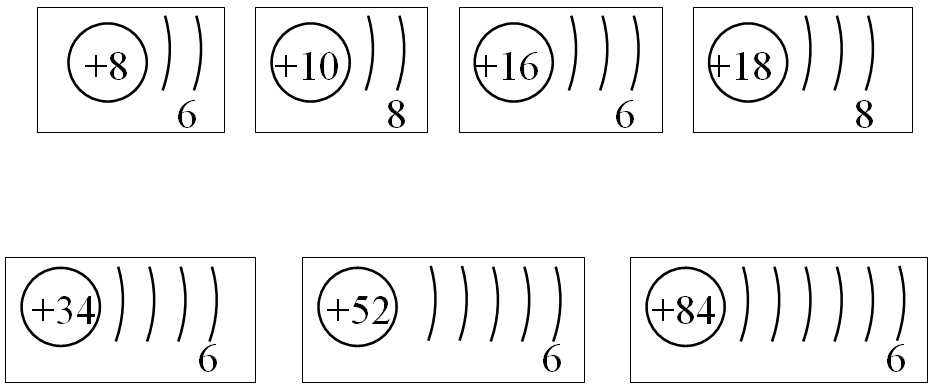 Ответ: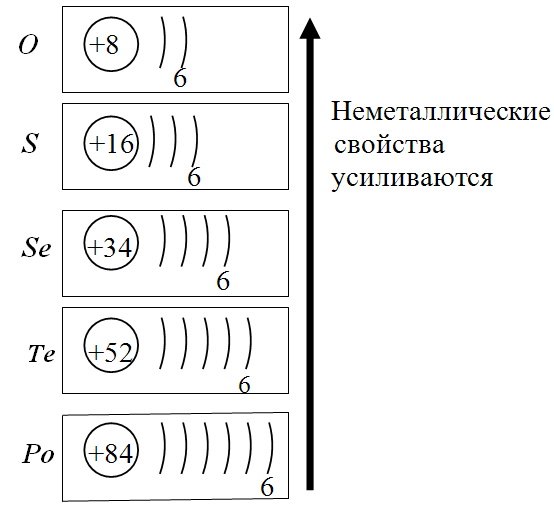 2. Беседа с классом:Положение халькогенов в таблице (VI А группа);Халькогены -  окислители более сильные или слабее чем галогены:Э0+2e=Э-2(восстановление, Э0 - окислитель);Как изменяется окислительная способность халькогенов в подгруппе Почему? О0>S0>Se0>Te0(ослабевает, т.к. радиус атома увеличивается)? ;В соединениях с О2 степени окисления они проявляют?(+4,+6;  ЭО2, ЭО3 – кисл.);В какой роли выступают халькогены при взаимодействии с Ме и Н2?(окислитель, восстановитель);6) Какова максимальная степень кислорода? (+2; O+2F-1).Делаем вывод: Итак сходство халькогенов, как и галогенов, определяет одинаковое  строение внешнего уровня, а различия разный радиус их атомов.Задание №4 (5 баллов):Осуществите следующие превращения:1 Вариант:S→Al2S3→H2S→Na2SДля реакции 1 составьте схему электронного баланса, укажите окислитель и восстановитель, процессы окисления и восстановления.Для реакции 2 приведите тип х/р. Для реакции 3 приведите уравнения в молекулярном ионном виде.2 Вариант:FeS2→SO2→SO3→H2SO4→BaSO4Для реакции 2 составьте схему электронного баланса, укажите окислитель и восстановитель, процессы окисления и восстановления.Для реакции 1 факторы влияющие на Vx/р.Для реакции 4 приведите уравнения молекулярном и ионно-молекулярном виде.Осуществляется взаимопроверка.Задание №5 (5 баллов): Проведи химически эксперимент и докажи какими свойствами обладает H2SO4  разбавленная:Она прозрачна, как водаНе пахнет и густа, как маслоА воду лить в нее всегда При растворении опасно!Из колбы пар, вода шипит Как будто в ней змея лежит,И вольно иль невольноУжалить может больно.                                         (Серная кислота)Вопрос к классу: о каком веществе идет речь?Опыт №1: приготовление H2SO4 разбавленной из H2SO4  концентрированной. (Инструктаж по ТБ) Опыт №2: взаимодействие H2SO4  разбавленной с металлами.Опыт №3: взаимодействие H2SO4  разбавленной с основными оксидами.Два раствора ты возьмешь, Осторожно их сольешьИ тогда уж быстро, с ходу Ты получишь соль и воду Так скажи мне, не гадаяЗдесь реакция какая?                                (Нейтрализация)Опыт №4: взаимодействие H2SO4  разбавленной c основаниями:Опыт №5: Качественная реакция на сульфат анион.Задание №6 (2 балла): Укажите концентрацию серной кислоты.1). Cu + 2H2SO4 ( ) = CuSO4 + SO2↑ + 2H2O2). Cu + H2SO4 ( ) ≠3). 4Zn + 5H2SO4 ( ) = 4ZnSO4 + H2S↑ + 4H2O4). Zn + H2SO4 ( )  =  ZnSO4 + H2↑Подведение итогов.Домашнее задание.Подготовиться к практической работе №4 по теме : Решение экспериментальных задач по теме «Кислород и сера». §22 Учебник Химия 9 класс М.: Просвещение. Г.Е. Рудзитис, Ф.Г. Фельдман. 2015г.ФИОЗадание 1Задание 2Задание 3Задание 4Задание 5Задание 63 балла3 балла5 баллов5 баллов5 баллов2 баллаНазвание опыта: Химические реактивыЧто делал?Что наблюдал?Уравнение реакцииПриготовление H2SO4 разбавленной из H2SO4  концентрированной.H2SO4  (к) H2O Название опытаХимические реактивыЧто делал?Что наблюдал?Уравнение реакцииВзаимодействие H2SO4 с металлами.H2SO4  (р), ZnНазвание опытаХимические реактивыЧто делал?Что наблюдал?Уравнение реакцииВзаимодействие H2SO4 с основными оксидами.H2SO4  (р), CuOНазвание опытаХимические реактивыЧто делал?Что наблюдал?Уравнение реакцииВзаимодействие H2SO4 c основаниями.H2SO4  (р), NaOH, фенолфталеинНазвание опытаХимические реактивыЧто делал?Что наблюдал?Уравнение реакцииКачественная реакция на сульфат анион.Na2SO4, BaCl2